P&P RacingNewsletter No. 1 - 2022Issue Date: 6th January 2022Subject: Pre-Order Notice – Spark Red Bull RB16B F1 Specials 1:12th ScalePlease find below details of forthcoming items and the anticipated release date.To pre-order, please contact P&P Racing by no later than18:00 hours on Sunday 23rd January 2022 ACT NOW!The cost of each model will be confirmed prior to placing an order on your behalfENDRefDescriptionBarcodeAvailable Month12S029Red Bull Racing Honda RB16B No.33 Red Bull Racing9580006330291Apr12S029Winner Dutch GP 20219580006330291Apr12S029Max Verstappen9580006330291Apr12S029With Acrylic Cover9580006330291Apr12S029Limited 3219580006330291Apr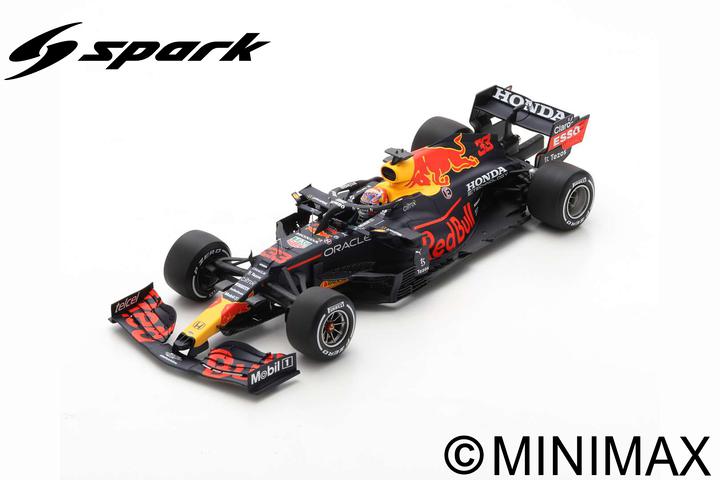 12S030Red Bull Racing Honda RB16B No.33 Red Bull Racing9580006330307May12S030Winner Monaco GP 20219580006330307May12S030Max Verstappen9580006330307May12S030With Acrylic Cover9580006330307May12S030Limited 5219580006330307May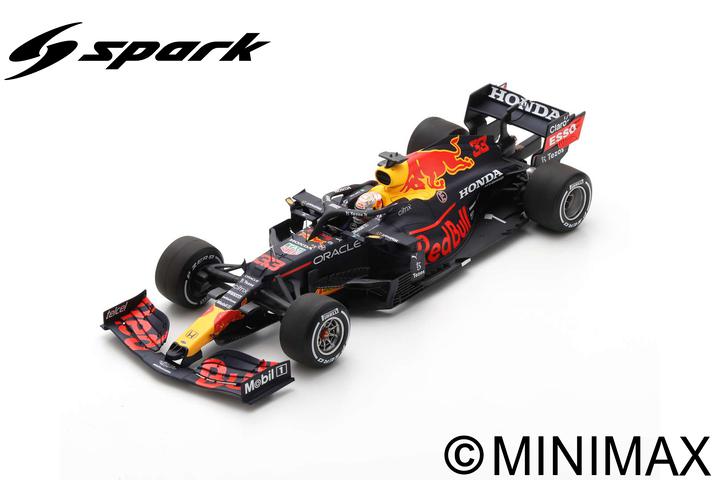 12S031Red Bull Racing Honda RB16B No.33 Red Bull Racing9580006330314Jun12S0312nd Turkish GP 20219580006330314Jun12S031Max Verstappen9580006330314Jun12S031With Acrylic Cover9580006330314Jun12S031Limited 10219580006330314Jun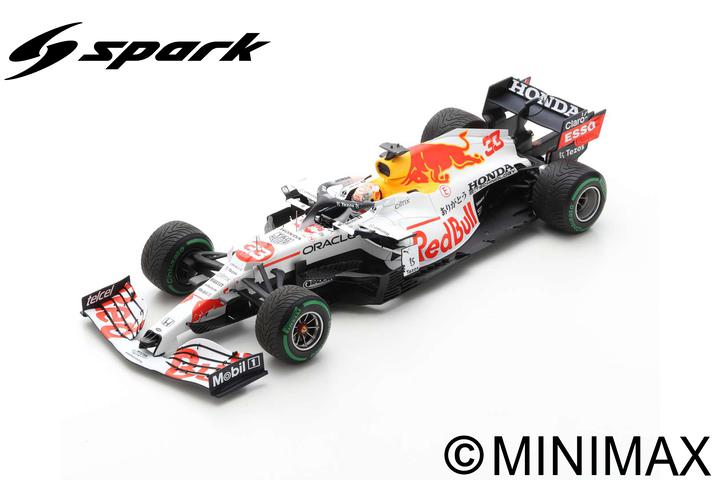 12S032Red Bull Racing Honda RB16B No.33 Red Bull Racing9580006330321Jul12S032Winner Abu Dhabi GP 20219580006330321Jul12S032World Champion9580006330321Jul12S032Max Verstappen9580006330321Jul12S032With Acrylic Cover9580006330321Jul12S032Limited 20219580006330321Jul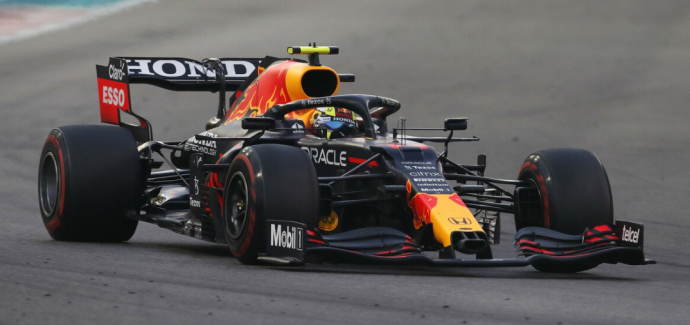 